                           CỘNG HÒA XÃ HỘI CHỦ NGHĨA VIỆT 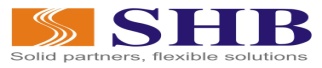 NGÂN HÀNG TMCP                                        Độc lập - Tự do - Hạnh phúcSÀI GÒN – HÀ NỘI                                         PHIẾU XÁC NHẬN THAM DỰ HỌP ĐẠI HỘI ĐỒNG CỔ ĐÔNG THƯỜNG NIÊN NĂM 2022Họ và tên cổ đông ……………….………..………………………………………………CMND/CCCD/Hộ chiếu/ĐKKD số……………………………………………………..Xác nhận đăng ký tham dự Đại hội đồng cổ đông thường niên năm 2022 của Ngân hàng TMCP Sài Gòn – Hà Nội tổ chức vào ngày 20-04-2022.							       Hà Nội, ngày       tháng     năm 2022								      Xác nhận của cổ đông          (ký và ghi rõ họ tên, đóng đấu nếu là pháp nhân)